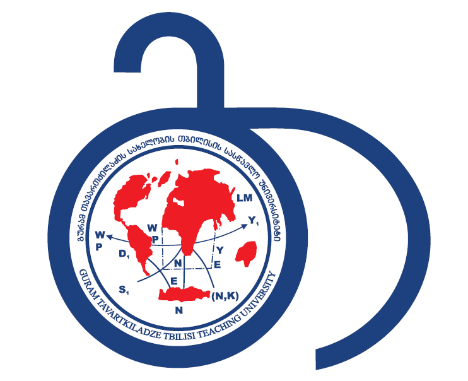 შპს გურამ თავართქილაძის სახელობისთბილისის სასწავლო უნივერსიტეტი               კონკურსანტის აკადემიური თანამდებობის დასაკავებლად	კონკურსანტის ანკეტაკონკურსანტი:საკონკურსო თანამდებობა:საკონკურსო სასწავლო კურსები (საგანი/საგნების ჯგუფი), რომელთა გაძღოლაც შემიძლია:განათლება:საკონკურსო თანამდებობის პროფილის შესაბამისი სამეცნიერო-კვლევითი, პრაქტიკული, სასწავლო-მეთოდური და პედაგოგიური საქმიანობაა. სამეცნიერო - კვლევითი და პრაქტიკული საქმიანობის შედეგებიბ. სასწავლო - მეთოდური მუშაობის შედეგებიგ. პედაგოგიური გამოცდილებაკონკურსანტის სხვა აქტივობები, მიღწევები, კვალიფიკაცია, გამოცდილება და დამსახურება ა. პუბლიკაციები:ბ. სხვა აქტივობებისამსახურეობრივი გამოცდილებაშეთავსებით მუშაობაენების ცოდნაოჯახური მდგომარეობა სხვა ინფორმაციაწარმოდგენილი ინფორმაციის უტყუარობას ვადასტურებ,განმცხადებელი:      __________________________________თარიღი:დანართები: ..... ფურცელზეგვარი:სახელი:პირადი ნომერი:დაბადების თარიღი:მოქალაქეობა:ელ.ფოსტა:მისამართი:ბინის ტელეფონი:მობილური ტელ:აკადემიური თანამდებობა: სრულიპროფესორიასოცირებული პროფესორი ასისტენტპროფესორი ასისტენტიმოინიშნოს ფაკულტეტისაკონკურსო საგანი/საგანთა ჯგუფი სწავლების საფეხურების მიხედვითსაკონკურსო საგანი/საგანთა ჯგუფი სწავლების საფეხურების მიხედვითსაგანმანათლებლო პროგრამა№ჩამონათვალისაგანმანათლებლო პროგრამა№ბაკალავრიატი /მაგისტრატურა1.2.3.4.5.მონათესავე საგნებიბაკალავრიატი/მაგისტრატურა1.2.3.4.5.უმაღლესი საგანმანათლებლო დაწესებულების (უსდ) დასახელება, ფაკულტეტი, სპეციალობა, კვალიფიკაცია,   ჩარიცხვის და დამთავრების წლები:დანართი #უმაღლესი საგანმანათლებლო დაწესებულების (უსდ) დასახელება, ფაკულტეტი, სპეციალობა, კვალიფიკაცია,   ჩარიცხვის და დამთავრების წლები:სამეცნიერო ან აკადემიური ხარისხის არსებობასადისერტაციო თემის დასახელება, დაცვის  წელიდანართი #მეცნიერებათა დოქტორის ხარისხიდოქტორის აკადემიური ხარისხი ან მეცნიერებათა კანდიდატის ხარისხი  (ხაზი გაესვას)კვლევის/სამუშაოს სახე(გრანტი, პროექტი, ხელშეკრულება და სხვა, მათ შორის პირადი ინიციატივით შესრულებული)წწ.თემის/სამუშაოს დასახელებაპოზიცია (ხელმძღვანელი/მენეჯერი/ ძირითადი შემსრულებელი)საქმინობის სახე (სახელმძღვანელო, დამხმარე სახელმძღვანელო, მეთოდური მითითება, საგანმანათლებლო პროგრამა, სილაბუსი, რიდერი, სალექციო კურსი და სხვა)წელიდასახელებაპროფესიული განათლება (სასწავალო კურს(ებ)ი)სასწავლო წელიბაკალავრიატი (სასწავალო კურს(ებ)ი)მაგისტრატურა (სასწავალო კურს(ებ)ი)სულ პედაგოგიური სტაჟი (ლექციების, სემინარების, პრაქტიკული და ლაბორატორიული და სხვა მეცადინეობების ჩატარება) აკრედიტებულ/სახელმწიფო უსდ-შიდამატებითი ინფორმაციადასახელებადასახელებარაოდენობა(2008-2018 წწ)დანართი №მონოგრაფიები	მონოგრაფიები	სამეცნიერო სტატიებისამეცნიერო სტატიებისახელმძღვანელოები, დამხმარე სახელმძღვანელოები, სხვა სასწავლო-მეთოდური საშუალებები და ლიტერატურასახელმძღვანელოები, დამხმარე სახელმძღვანელოები, სხვა სასწავლო-მეთოდური საშუალებები და ლიტერატურასხვა მნიშვნელოვანი პუბლიკაციები კონკურსანტის შეხედულებისამებრსხვა მნიშვნელოვანი პუბლიკაციები კონკურსანტის შეხედულებისამებრკონფერენციებში (კონგრესებში, სიმპოზიუმებში) მონაწილეობა:კონფერენციებში (კონგრესებში, სიმპოზიუმებში) მონაწილეობა:დაცული დისერტაციების, სამაგისტრო (საკვალიფიკაციო) ნაშრომების ხელმძღვანელობა, კონსულტანტობა, რეცენზენტობა/ოპონირება/ექსპერტიზა/შეფასება/სადისერტაციო საბჭოს წევრობადაცული დისერტაციების, სამაგისტრო (საკვალიფიკაციო) ნაშრომების ხელმძღვანელობა, კონსულტანტობა, რეცენზენტობა/ოპონირება/ექსპერტიზა/შეფასება/სადისერტაციო საბჭოს წევრობაკონფერენციებზე გამარჯვებული/წარმოდგენილი სტუდენტური მოხსენების ხელმძღვანელობაკონფერენციებზე გამარჯვებული/წარმოდგენილი სტუდენტური მოხსენების ხელმძღვანელობაგამოგონებები (საავტორო მოწმობები ან პატენტები)საერთო რაოდენობაგამოგონებები (საავტორო მოწმობები ან პატენტები)მათ შორის, გაყიდულიდასახელებაინფორმაციააღნიშვნადანართი #მეცნიერებათა აკადემიების წევრობასაერთაშორისო, სახელმწიფო და რეგიონალურ პროგრამებში (პროექტებში, კომისიებში) მონაწილეობასარედაქციო კოლეგიებში მუშაობის გამოცდილება			კონფერენციების საორგანიზაციო კომიტეტის წევრობაკვალიფიკაციის ამაღლება (ტრეინინგები, ვორქ-შოფები და სხვა)ჯილდოები (ეროვნული/ სახელმწიფო/დარგობრივი  პრემია, ორდენი, მედალი  და სხვ.)საპატიო წოდებები	სასწავლო კურსის წაკითხვა უცხოეთის უმაღლეს სასწავლებლებშისამეცნიერო-კვლევითი საქმიანობის შედეგების კომერციალიზაცია, დანერგვასაწარმოოსამეცნიერო-კვლევითი საქმიანობის შედეგების კომერციალიზაცია, დანერგვასხვა დანერგვარეალიზებული პროექტებიშემოქმედებითი კონკურსები, მათ შორის, საერთაშორისოსხვა აქტივობა, მიღწევა, კვალიფიკაცია, გამოცდილება და დამსახურებაწლებიდაწესებულების დასახელება, თანამდებობადაწესებულების დასახელება, თანამდებობადანართი #სამუშაო ადგილი განცხადების შემოტანისასსამუშაო ადგილი განცხადების შემოტანისასსამუშაო ადგილი განცხადების შემოტანისასდანართი #დაწესებულების დასახელება.
მიუთითეთ შესაბამისი სტრუქტურული ერთეული (ფაკულტეტი, განყოფილება, დეპარტამენტი, ლაბორატორია)დაწესებულების დასახელება.
მიუთითეთ შესაბამისი სტრუქტურული ერთეული (ფაკულტეტი, განყოფილება, დეპარტამენტი, ლაბორატორია)დაკავებული თანამდებობა:დაკავებული თანამდებობა:დაწესებულების მისამართი და ტელეფონი:დაწესებულების მისამართი და ტელეფონი:წლებიდაწესებულების დასახელება, თანამდებობადანართი #მშობლიური ენა:უცხოური ენა:თვითშეფასებები - თავისუფლად, საშუალოდ, ლექსიკონის დახმარებითრომელ უცხოურ  ენაზე შეძლებთ  მეცადინეობების ჩატარებასრომელ უცხოურ  ენაზე შეძლებთ  მეცადინეობების ჩატარებასმონაწილეობთ თუ არა კონკურსებში აკადემიური თანამდებობის დასაკავებლად სხვა უმაღლეს საგანმანათლებლო დაწესებულებაშიხართ თუ არა სხვა უმაღლეს საგანმანათლებლო დაწესებულებაში აკადემიურ თანამდებობაზე? ხართ თუ არა დასაქმებული სხვა დაწესებულებაში?გაქვთ თუ არა ნასამართლობა?(კონკურსში არ დაიშვება პირი, რომელსაც უმაღლეს საგანმანათლებლო დაწესებულებაში აკადემიური თანამდებობის დაკავება შეზღუდული აქვს მოქმედი კანონმდებლობით)შენიშვნა: არასწორი ინფორმაციის მიწოდების შემთხვევაში, კონკურსანტი მოიხსნება კონკურსიდან, ან გაწყდება შრომითი ხელშეკრულებაშენიშვნა: არასწორი ინფორმაციის მიწოდების შემთხვევაში, კონკურსანტი მოიხსნება კონკურსიდან, ან გაწყდება შრომითი ხელშეკრულება